EXECUTIVE COMMITTEE OF
  THE MULTILATERAL FUND FOR THE
  IMPLEMENTATION OF THE MONTREAL PROTOCOL
Eighty-second MeetingMontreal, 3-7 December 2018PROVISIONAL AGENDAOpening of the meeting.Organizational matters:Adoption of the agenda;Organization of work.Secretariat activities.Financial matters:Status of contributions and disbursements;Report on balances and availability of resources;Status of additional contributions to the Multilateral Fund and availability of resources (decision 81/3(c));Accounts of the Multilateral Fund: Final 2017 accounts; Reconciliation of the 2017 accounts;Approved 2019, 2020 and proposed 2021 budgets of the Fund Secretariat.Country programme data and prospects for compliance.Evaluation: Evaluation of the performance of implementing agencies against their 2017 business plans;Final report on the evaluation of the refrigeration servicing sector; Desk study on the evaluation of HCFC phase-out management plan preparation activities to assist with the implementation of the Kigali Amendment;Draft monitoring and evaluation work programme for the year 2019.Programme implementation:Progress reports as at 31 December 2017:Consolidated progress report;Bilateral agencies;UNDP;UNEP;UNIDO;World Bank;Reports on projects with specific reporting requirements;Synthesis report on the pilot ODS disposal projects (decision 79/18(e)); 2018 consolidated project completion report.Business planning:Update on the status of implementation of the 2018-2020 consolidated business plan of the Multilateral Fund; Tranche submission delays;Consolidated business plan of the Multilateral Fund for 2019-2021;Business plans of the bilateral and implementing agencies for 2019-2021:Bilateral agencies;UNDP;UNEP;UNIDO;World Bank.Project proposals:Overview of issues identified during project review; Bilateral cooperation;Amendments to work programmes:UNDP’s work programme amendments for 2018;UNEP’s work programme amendments for 2018;UNIDO’s work programme amendments for 2018;World Bank’s work programme amendments for 2018;UNEP’s Compliance Assistance Programme budget for 2019;2019 core unit costs for UNDP, UNIDO and the World Bank;Investment projects.Review of administrative cost regime: Duties and costs associated with project management units (decision 79/41(f)).Matters related to the Kigali Amendment to the Montreal Protocol:All aspects related to the refrigeration servicing sector that support the HFC phase-down (decision 80/76(c));Summary of the Parties’ deliberations at the 40th Meeting of the Open-Ended Working Group and the Thirtieth Meeting of the Parties to the Montreal Protocol in relation to the Technology and Economic Assessment Panel’s report on issues related to energy efficiency (decision 81/67(b));Key considerations for developing a methodology for establishing the starting point for sustained aggregate reductions for the consumption and production sectors under the Kigali Amendment (decision 81/67(e));Development of the cost guidelines for the phase-down of HFCs in Article 5 countries: Draft criteria for funding (decision 81/67(f));Key aspects related to HFC-23 by-product control technologies (decision 81/68).Matters relevant to the Multilateral Fund arising from the 40th Meeting of the Open-Ended Working Group and the Thirtieth Meeting of the Parties to the Montreal Protocol.Report of the Sub-group on the Production Sector.Other matters.Adoption of the report.Closure of the meeting.UNITED
NATIONSUNITED
NATIONSEP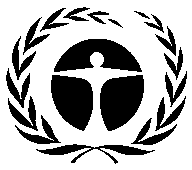 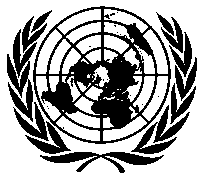 United NationsEnvironmentProgrammeDistr.GENERALUNEP/OzL.Pro/ExCom/82/112 September 2018ORIGINAL: ENGLISH